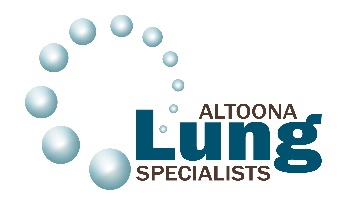 Consent AgreementFor Provision of Chronic Care ManagementBy signing this Agreement, you consent to Altoona Lung Specialists (referred to as “Provider”), providing Chronic Care Management services (referred to as “CCM services”) to you as more fully described below.CCM services are available to you because you have been diagnosed with two (2) or more chronic conditions which are expected to last at least twelve (12) months and which place you at significant risk of further decline.CCM services include enhanced access to a health care provider and/or his team on a 24-hours-a-day, 7-days-a week basis to address acute/urgent chronic care needs; systematic assessment of your health care needs; processes to assure that you receive timely preventative care services; medication reviews and oversight; a plan of care covering your health issues; and management of care transitions among health care providers and settings. The Provider and his team can discuss with you the specific services that will be available to you and how to access those services.Provider’s ObligationsWhen providing CCM services, the Provider must:Explain to you (and your caregiver, if applicable), and offer to you, all the CCM services that are applicable to your conditions.Provide to you a written or electronic copy of your care plan.If you revoke this Agreement, provide you with confirmation of the revocation, stating the effective date of the revocation.Beneficiary Acknowledgement and AuthorizationBy signing this Agreement, you agree to the following:You consent to the Provider providing CCM services to you.You authorize electronic communication of your medical information with other treating providers as part of your coordination of care.You acknowledge that only one practitioner can furnish CCM services to you during a calendar month.You understand that cost-sharing will apply to CCM services, so that you may be billed for any associated co-payment or deductible as determined by your health plan, even though CCM services will not involve a face-to-face meeting with the Provider.Beneficiary RightsYou have the following rights with respect to CCM services:The Provider will provide you with a written or electronic copy of your care plan.You have the right to stop CCM services at any time by revoking this Agreement. The revocation will be effective on the last day of the month in which the Provider receives the revocation. You may revoke this agreement verbally (by calling 814-946-2845) or in writing (to Altoona Lung Specialists, 800 Chestnut Avenue, Altoona, PA  16601). Upon receipt of your revocation, the Provider will give you confirmation of the receipt of revocation, including the effective date. Beneficiary                                                                                                    Beneficiary’s RepresentativeSignature____________________________________                        Signature____________________________________Print Name___________________________________                       Print Name___________________________________Date________________________________________                        Date________________________________________                                                                                                                          